Recognition of Achievement
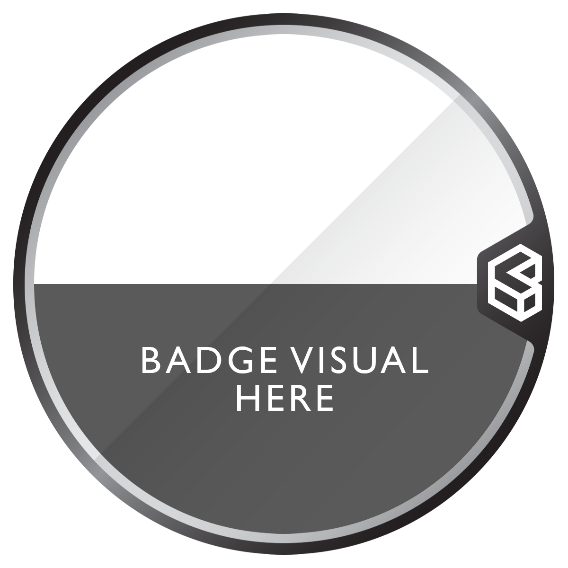 

Earner Namehas been awardedBadge Long TitleDateBadge Description HereEnter Skills Tags HereEarning Criteria 1
Earning Criteria 2
Earning Criteria 3
Earning Criteria 4
Earning Criteria 5
Earning Criteria 6
Earning Criteria 7  


This badge has been mapped to the Participation Layer of the Cities of Learning Badging Standard. The earner has met expectations, can interact with learning and is able to join in with others.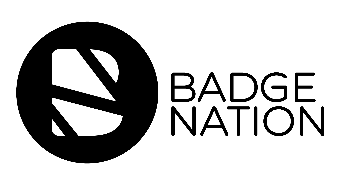 SKILLSEARNING CRITERIA